ОШ „ХЕРОЈ РОСА ТРИФУНОВИЋ“АЛЕКСАНДРОВАЦФилм и филмска анимација као иновативно дидактичко средство у курикулуму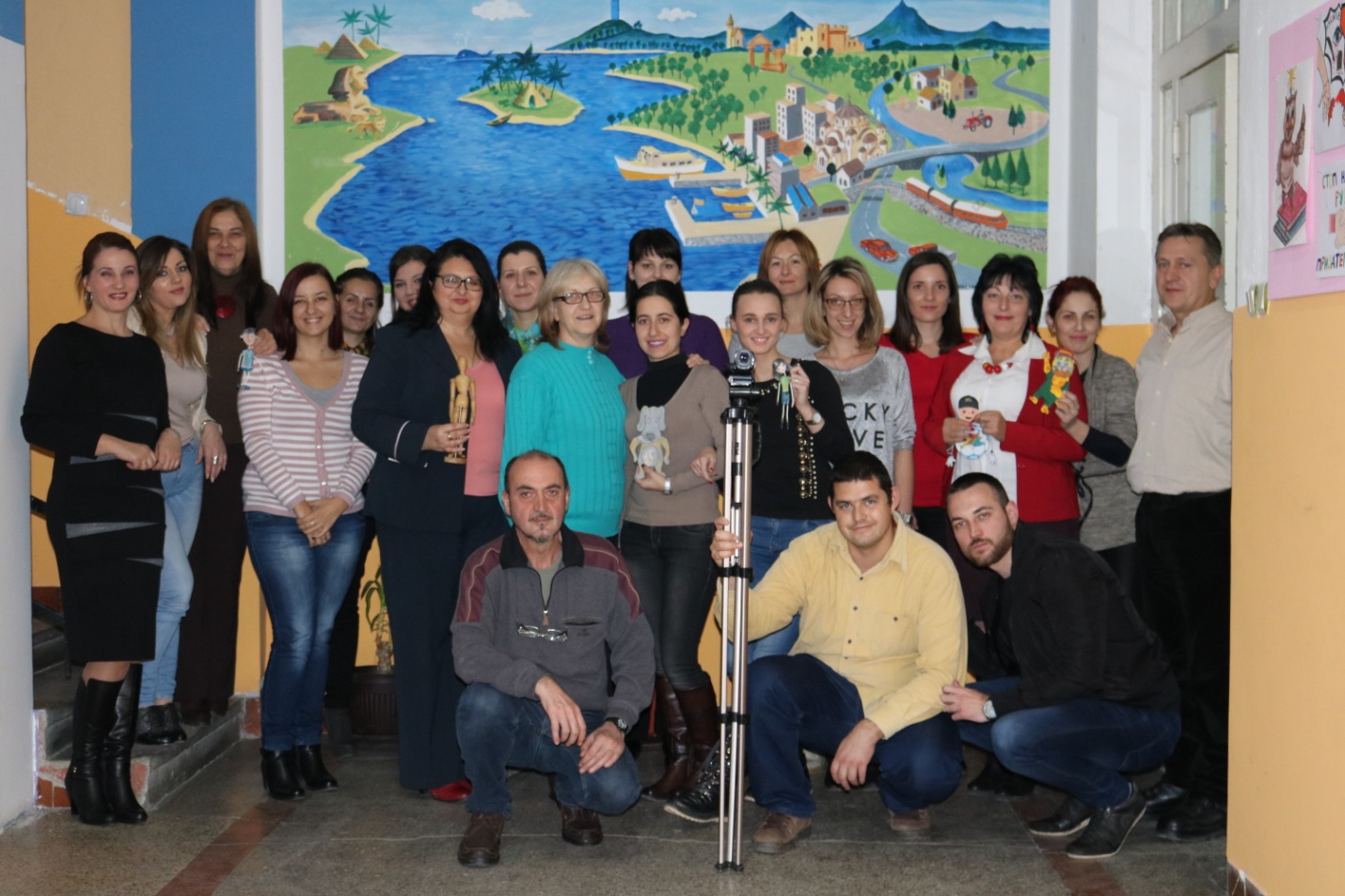 Уредници Билтена:Ивана Даниловић, професор српског језикаМилица Радојевић, професор енглеског језика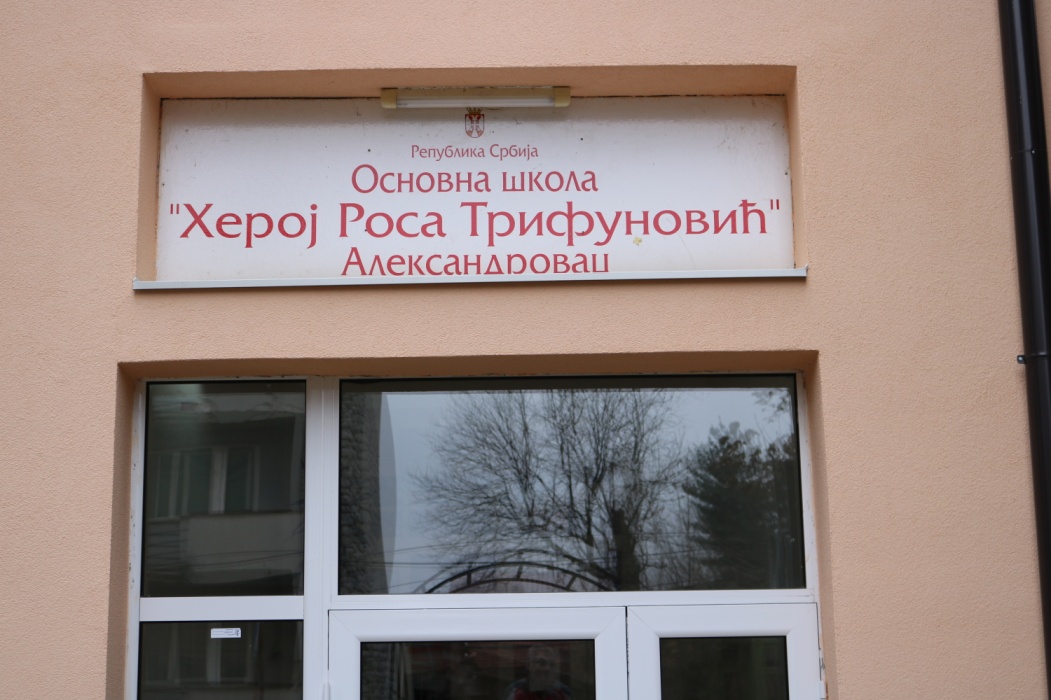 РЕЧ УРЕДНИКАКако време тече наука и техника напредују, животне потребе се мењају, са њима и интересовања и деце и одраслих. Тако се човек учи док је жив, труди се да иде у корак са временом у коме живи, да буде спреман за време које долази. Посао наставника је да у сваком моменту свог радног века буде актуелан, информисан, заинтересован, знатижељан како би на најбољи, најзанимљивији начин остварио исходе у настави.На овом семинару смо захваљујући нашим предавачима, Драгани Живковић – Скокић и Вити Петровићу, открили једно ново дидактичко средство, филм и филмску анимацију, које нам пружа широке могућности експериментисања, играња и уживања у настави. Настава постаје занимљива, креативна како деци, тако и наставницима, не губећи свој основни циљ – едукацију.Ивана Даниловић, професор српског језикаАКТИВНОСТИ ТОКОМ СЕМИНАРАОЧЕКИВАЊА И РАСПОЛОЖЕЊЕ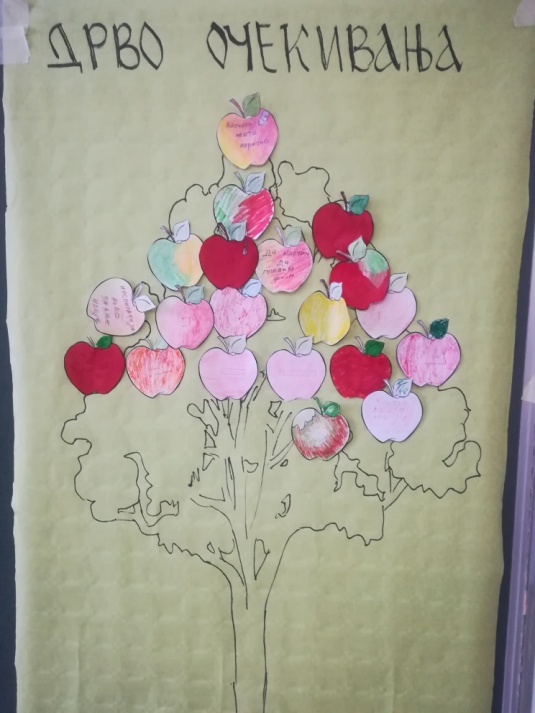 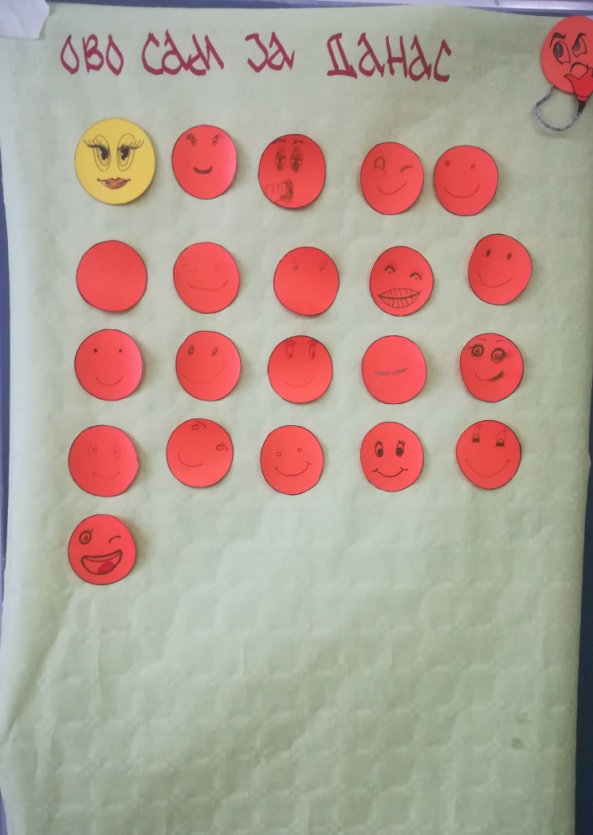 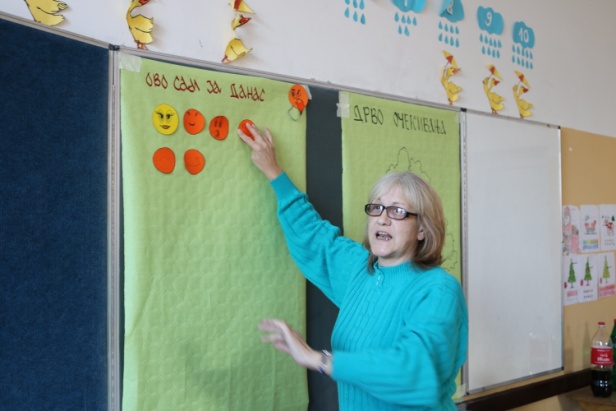 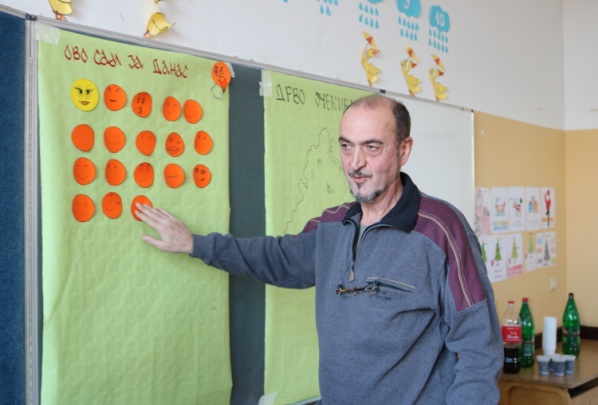 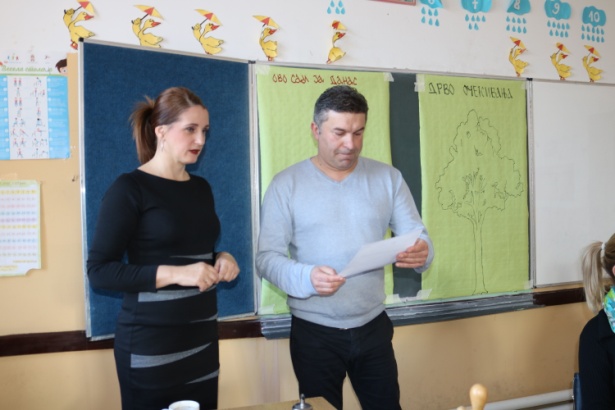 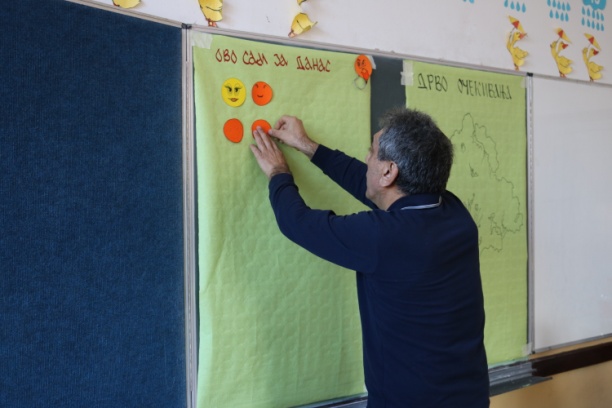 ПРЕДАВАЊЕ, ПРИМЕРИ ДОБРЕ ПРАКСЕ, ИЗРАДА СИНОПСИСАSTORYBOARD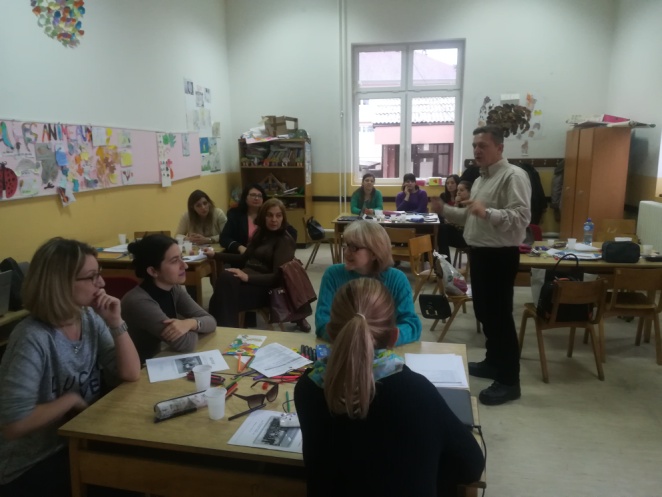 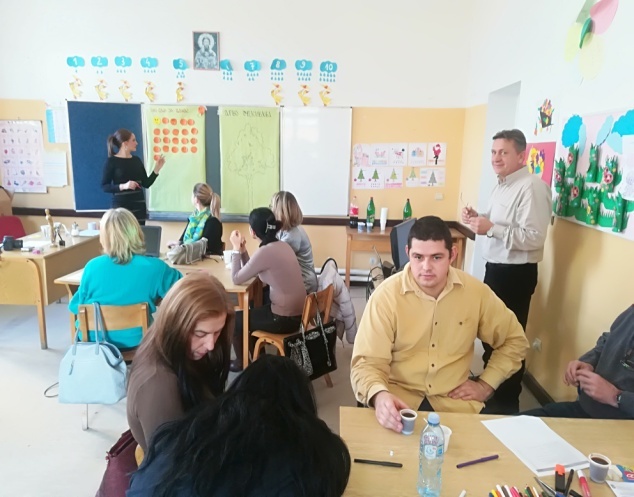 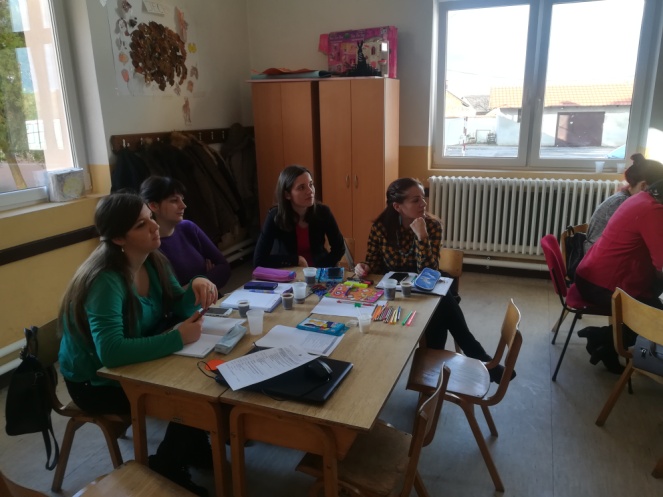 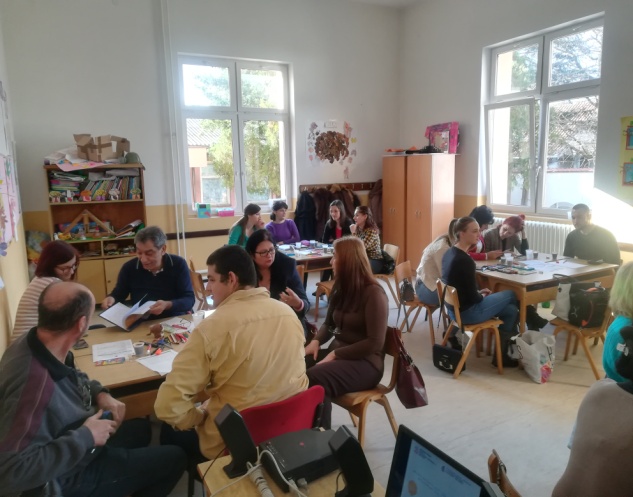 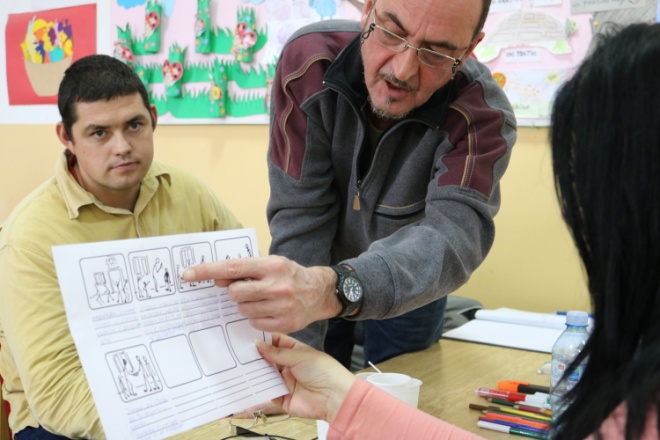 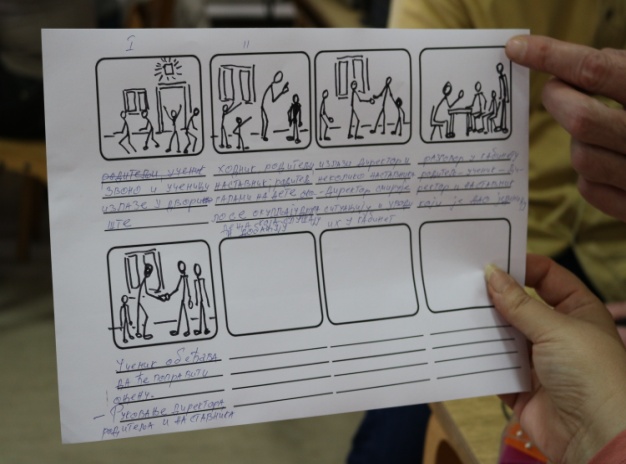 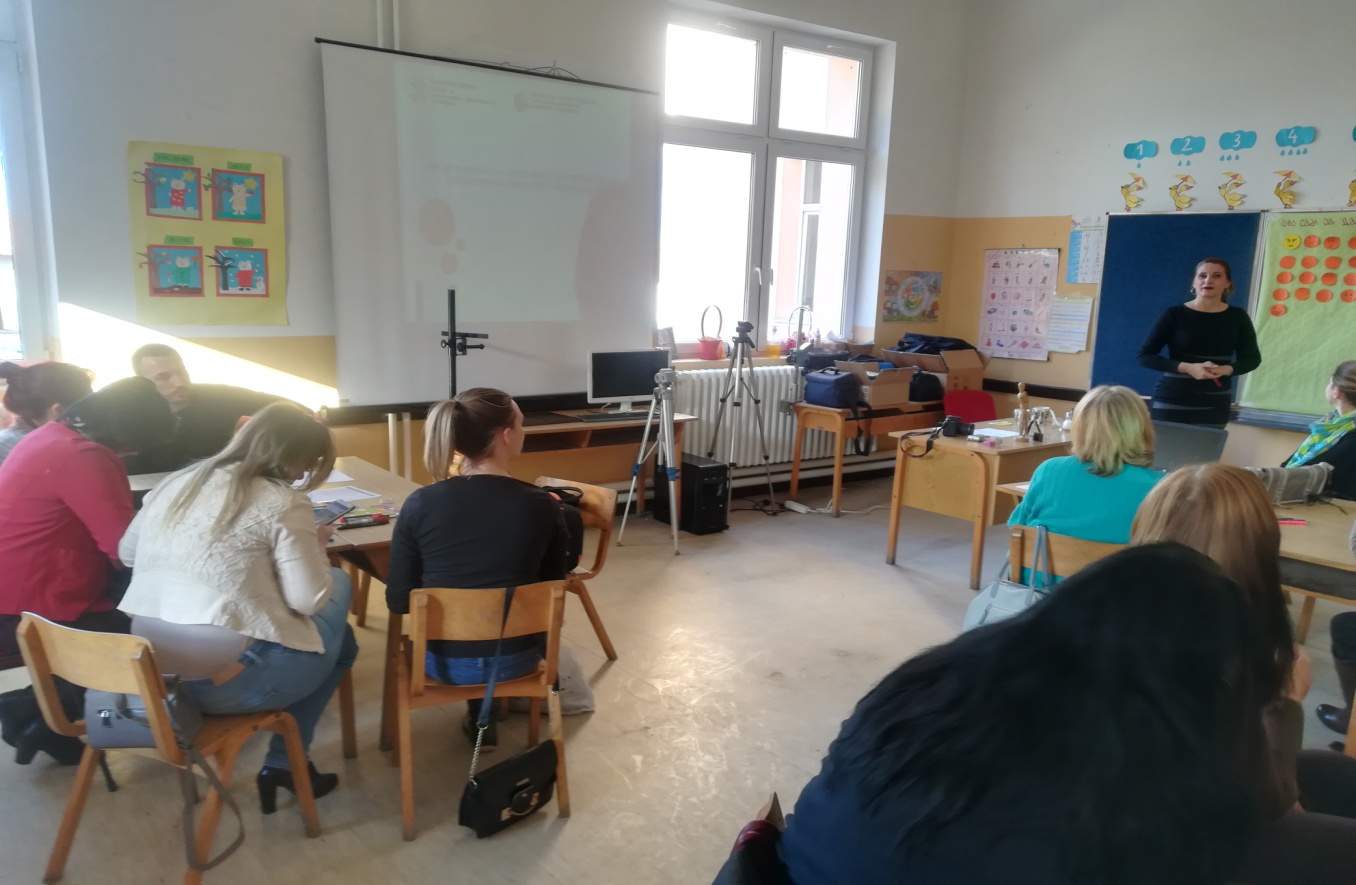 ТЕХНИКЕ ИЗРАДЕ ИГРАНОГ ФИЛМА И АНИМИРАНОГ ФИЛМАПРИМЕНА ДИГИТАЛНЕ ТЕХНОЛОГИЈЕ У ИЗРАДИ АНИМИРАНОГ ФИЛМАРАД НА ИГРАНОМ И АНИМИРАНОМ ФИЛМУ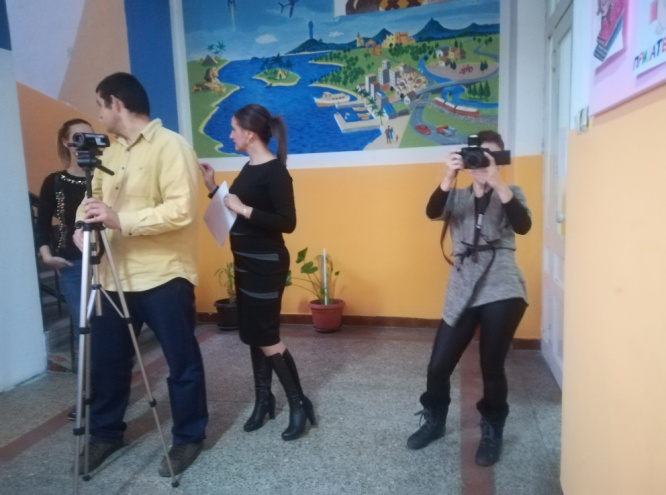 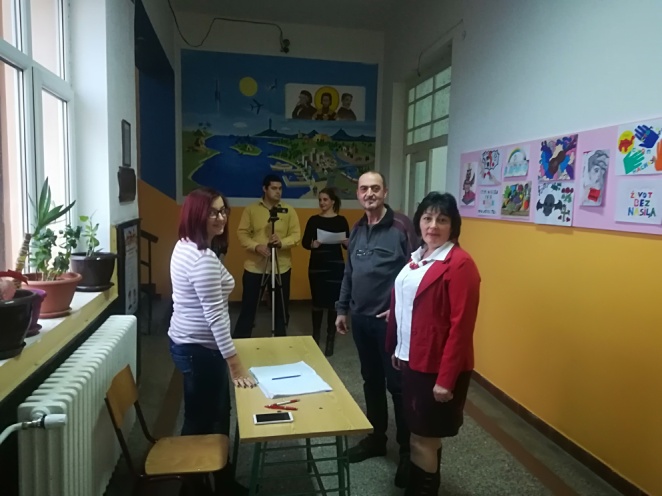 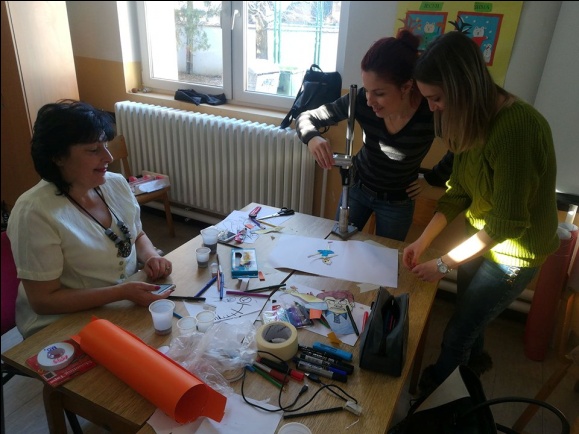 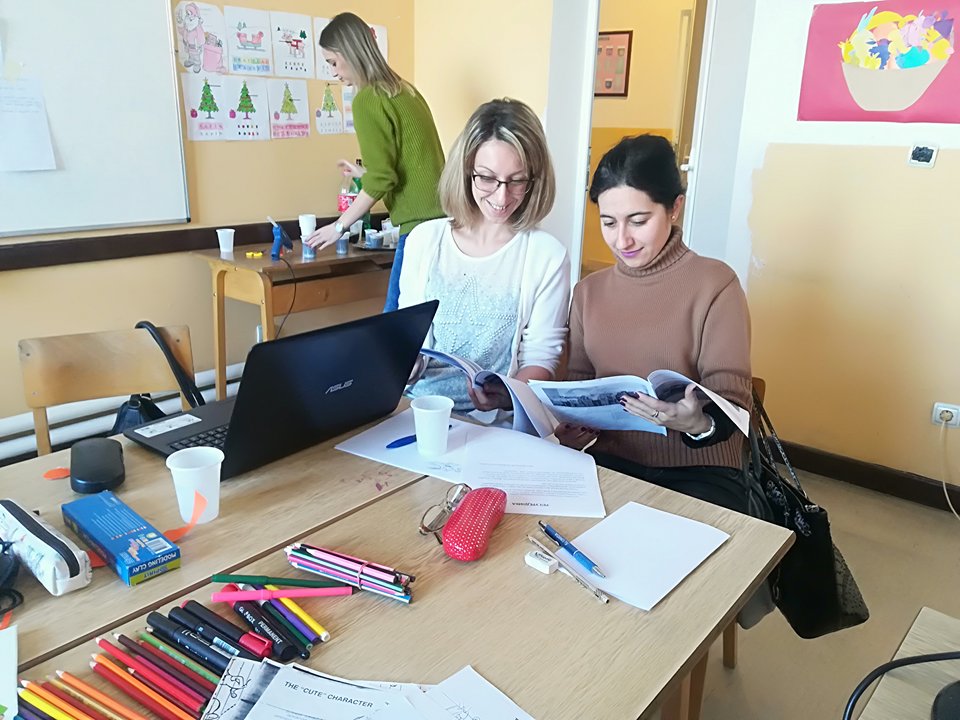 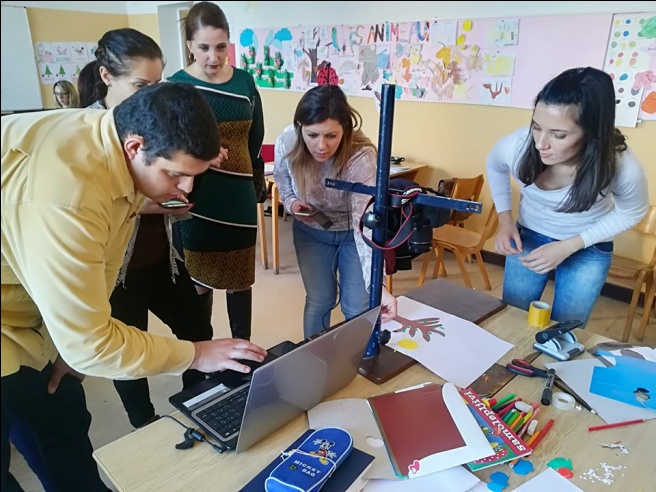 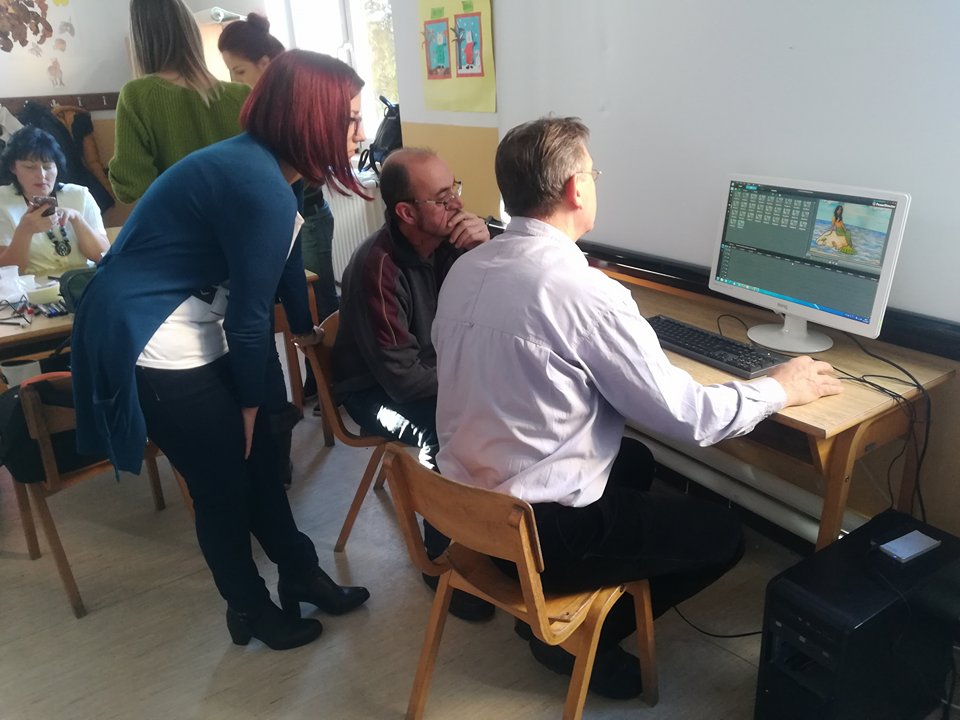 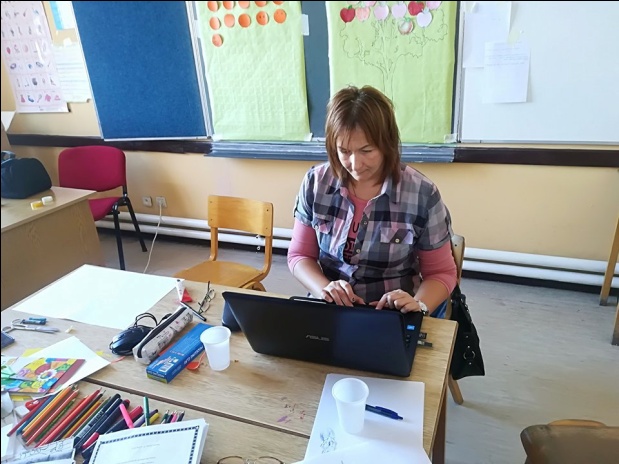 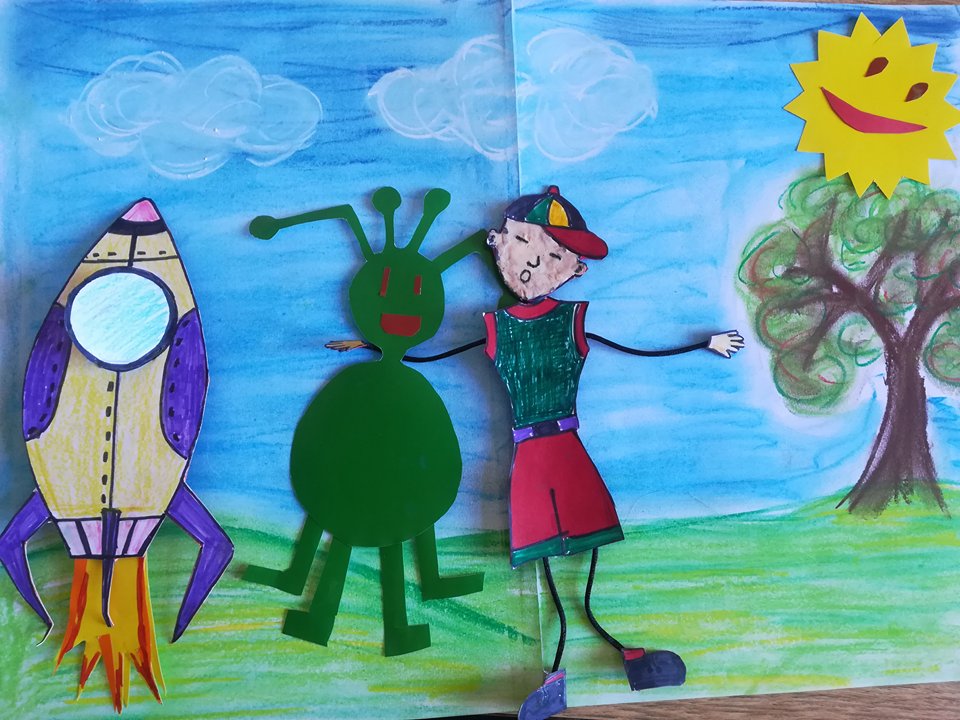 УТИСЦИ УЧЕСНИКА„Врло креативно и идејно иновативно.“Ерол Ђурић, наставник ликовне културе„Било је занимљиво гледати како слика постаје покрет.“ Славица Павловић, наставник српског језика„Мислим да је семинар веома користан нарочито за децу која су креативна као и за сву осталу децу која желе да се уметнички искажу.“Милица Гостојић, професор географије„Врло креативно, иновативно, динамично. Веома смо задовољни.“ Славица Којић, професор разредне наставе„Одушевљена сам! Диван семинар! За разлику од досадних, сувопарних семинара овде смо се смејали, дружили, време је брзо пролазило и много тога смо научили!“Виолета Недељковић, професор разредне наставе„Семинар је врло занимљив, покренуо нас је да осмислимо низ креативних идеја које можемо применити у редовној настави и на тај начин учинити много занимљивијом и пријемчивом деци.“Даница Илић, професор српског језика„Диван семинар! Занимљив, доста иновација за коришћење у настави. Свака част предавачима! На семинару ни једног тренутка није било напорно ни досадно.“Данијела Радовановић, професор разредне наставе„Креативно, инспиративно, ослобађајуће, забавно. Отвара видике.“ Ивана Белкић, професор разредне наставе„Занимљиво, креативно, садржајно, инспиративно...“Марија Ђурић, професор разредне наставе„Овај семинар је веома едукативан. Са овог семинара носим позитиван утисак. Веома ме је заинтересовала могућност да се филм  и филмска анимација користи као дидактичко средство у настави. Моја очекивања су у потпуности испуњена, јер нам може помоћи у будућем професионалном раду. Са великим задовољством ћу применити знања стечена на семинару у даљем раду.“Данијела Стојадиновић, професор разредне наставе„Семинар је веома користан, подстиче тимски рад и креативност. Добио сам нове идеје које ћу радо применити у настави.“Сава Махмутовић, професор ТИО„Ретко занимљив семинар, допадају ми се активности. Сви учесници су укључени у рад, радна атмосфера солидна. Знања са овог семинара су примењива у пракси.“Александар Димитријевић, професор историје„Семинар је занимљив и користан. Другачији је од осталих. Ни један део семинара није монотон, а време је фино испуњено. Научили смо нешто ново што ћемо моћи да користимо у пракси.“Јелена Милошевић, професор разредне наставеРеализатори семинара:Драгана Живковић Скокић, професор руског језика и књижевности, ОШ „Радица Ранковић“ Лозовик; Вито Петровић, наставник техничког и информатичког образовања, ОШ „Радица Ранковић“ ЛозовикУчесници:Милица Радојевић, професор енглеског језикаМилица Гостојић, професор географијеИвана Даниловић, професор српског језикаДаница Илић, професор српског језикаСлавица Павловић, наставник српског језикаАлександар Димитријевић, професор историјеДанијела Радовановић, професор разредне наставеЕрол Ђурић, наставник ликовне културеВиолета Недељковић, професор разредне наставеМаја Којић, професор разредне наставеЈелена Милошевић, професор разредне наставеСава Махмутовић, професор ТИОМилијана Стојадиновић, професор разредне наставеМилица Стевчић, професор разредне наставеМилена Милошевић, професор разредне наставеДанијела Стојадиновић, професор разредне наставеМарија Ђурић, професор разредне наставеСлавица Којић, професор разредне наставеИвана Белкић, професор разредне наставеМилош Цветковић, вероучитељ